	ПРОЕКТ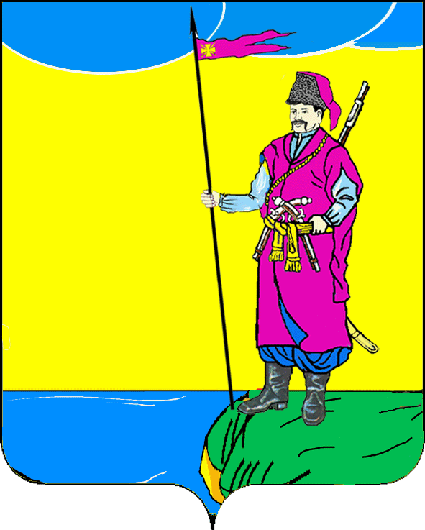  АДМИНИСТРАЦИЯ ПЛАСТУНОВСКОГО СЕЛЬСКОГО ПОСЕЛЕНИЯ ДИНСКОГО РАЙОНАПОСТАНОВЛЕНИЕОт ________________					                                     № _____станица ПластуновскаяОб утверждении Положения о выдаче разрешения на выполнение авиационных работ, парашютных прыжков, демонстрационных полетов воздушных судов, полетов беспилотных летательных аппаратов, подъемов привязных аэростатов над населенными пунктами муниципального образования «Пластуновское сельское поселение», посадки (взлета) на расположенные в границах муниципального образования «Пластуновское сельское поселение» площадки, сведения о которых не опубликованы в документах аэронавигационной информацииВ соответствии с пунктом 49 Федеральных правил использования воздушного пространства Российской Федерации, утвержденных Постановлением Правительства Российской Федерации от 11.03.2010 № 138, пунктом 40.5 Федеральных авиационных правил «Организация планирования использования воздушного пространства Российской Федерации»,   утвержденных  Приказом   Минтранса    России        от      16.01.2012   № 6,  п  о  с  т  а  н  о  в  л  я  ю:1. Утвердить Положение о выдаче разрешения на выполнение авиационных работ, парашютных прыжков, демонстрационных полетов воздушных судов, полетов беспилотных летательных аппаратов, подъемов привязных аэростатов над населенными пунктами муниципального образования «Пластуновское сельское поселение», посадки (взлета) на расположенные в границах муниципального образования «Пластуновское сельское поселение» площадки, сведения о которых не опубликованы в документах аэронавигационной информации, согласно приложению № 1 к постановлению.2. Утвердить состав комиссии по рассмотрению заявлений о выдаче разрешения на выполнение авиационных работ, парашютных прыжков, демонстрационных полетов воздушных судов, полетов беспилотных летательных аппаратов, подъемов привязных аэростатов над населенными пунктами муниципального образования «Пластуновское сельское поселение», посадки (взлета) на расположенные в границах муниципального образования « Пластуновское сельское поселение» площадки, сведения о которых не опубликованы в документах аэронавигационной информации, согласно приложению № 2 к постановлению.3. Утвердить Положение о комиссии по рассмотрению заявлений о выдаче разрешения на выполнение авиационных работ, парашютных прыжков, демонстрационных полетов воздушных судов, полетов беспилотных летательных аппаратов, подъемов привязных аэростатов над населенными пунктами муниципального образования « Пластуновское сельское поселение», посадки (взлета) на расположенные в границах муниципального образования « Пластуновское сельское поселение» площадки, сведения о которых не опубликованы в документах аэронавигационной информации, согласно приложению № 3 к постановлению.4. Утвердить форму заявления о выдаче разрешения на выполнение авиационных работ, парашютных прыжков, демонстрационных полетов воздушных судов, полетов беспилотных летательных аппаратов, подъемов привязных аэростатов над населенными пунктами муниципального образования « Пластуновское сельское поселение», посадки (взлета) на расположенные в границах муниципального образования « Пластуновское сельское поселение» площадки, сведения о которых не опубликованы в документах аэронавигационной информации, согласно приложению № 4 к постановлению.5. Утвердить форму разрешения на выполнение авиационных работ, парашютных прыжков, демонстрационных полетов воздушных судов, полетов беспилотных летательных аппаратов, подъемов привязных аэростатов над населенными пунктами муниципального образования « Пластуновское сельское поселение», посадки (взлета) на расположенные в границах муниципального образования «Пластуновское сельское поселение» площадки, сведения о которых не опубликованы в документах аэронавигационной информации, согласно приложению № 5 к постановлению.6. Утвердить форму решения об отказе в выдаче разрешения на выполнение авиационных работ, парашютных прыжков, демонстрационных полетов воздушных судов, полетов беспилотных летательных аппаратов, подъемов привязных аэростатов над населенными пунктами муниципального образования «Пластуновского сельское поселение», посадки (взлета) на расположенные в границах муниципального образования « Пластуновское сельское поселение »площадки, сведения о которых не опубликованы в документах аэронавигационной информации, согласно приложению № 6 к постановлению.7. Общему отделу администрации Пластуновского сельского поселения Динского района (Шиляевой) официально обнародовать настоящее постановление и обеспечить его размещение на официальном сайте администрации Пластуновского сельского поселения Динского района в информационно-телекоммуникационной сети «Интернет».8. Контроль за выполнением настоящего постановления возложить на  заместителя главы Пластуновского сельского поселения Динского района  А.А. Завгороднего.9. Постановление вступает в силу после его официального обнародования.Глава Пластуновского сельского поселения 	С.К. Олейник                                                                                      Приложение № 1
                                                                    к постановлению Администрации
                                                                    Пластуновского сельского поселения
                                                                     от _______________ № _______
ПОЛОЖЕНИЕ
о выдаче разрешения на выполнение авиационных работ, парашютных прыжков, демонстрационных полетов воздушных судов, полетов беспилотных летательных аппаратов, подъемов привязных аэростатов над населенными пунктами муниципального образования «Пластуновское сельское поселение», посадки (взлета) на расположенные в границах муниципального образования «Пластуновское сельское поселение» площадки, сведения о которых не опубликованы в документах аэронавигационной информации1. Общие положения1.1. Положение о выдаче разрешения на выполнение авиационных работ, парашютных прыжков, демонстрационных полетов воздушных судов, полетов беспилотных летательных аппаратов, подъемов привязных аэростатов над населенными пунктами муниципального образования «Пластуновское сельское поселение», посадки (взлета) на расположенные в границах муниципального образования «Пластуновское сельское поселение» площадки, сведения о которых не опубликованы в документах аэронавигационной информации (далее - положение), определяет порядок выдачи разрешения на выполнение авиационных работ, парашютных прыжков, демонстрационных полетов воздушных судов, полетов беспилотных летательных аппаратов, подъемов привязных аэростатов над населенными пунктами муниципального образования «Пластуновское сельское поселение», посадки (взлета) на расположенные в границах муниципального образования «Пластуновское сельское поселение» площадки, сведения о которых не опубликованы в документах аэронавигационной информации (далее - разрешение).2. Порядок выдачи разрешения2.1. Для получения разрешения юридическое или физическое лицо либо их представители, действующие на основании доверенности, оформленной в установленном законом порядке на представление интересов заявителя (далее - заявитель), направляют не позднее 12 рабочих дней до планируемых сроков выполнения авиационных работ, парашютных прыжков, демонстрационных полетов воздушных судов, полетов беспилотных летательных аппаратов, подъемов привязных аэростатов над населенными пунктами муниципального образования «Пластуновское сельское поселение», посадки (взлета) на расположенные в границах муниципального образования «Пластуновское сельское поселение» площадки в Администрацию Пластуновское сельского поселения, расположенную по адресу: Краснодарский край, Динской район , ст. Пластуновская , улица Мира, 26 «а» заявление о выдаче разрешения согласно приложению №4 к постановлению.2.2. К заявлению прилагаются:- доверенность, если заявление подается уполномоченным представителем;
-копия свидетельства о регистрации воздушного судна; 
- копия сертификата летной годности воздушного судна с картой данных воздушного судна.2.2.1. Предоставление заявителем документов, указанных в абзацах три, четыре пункта 2.2 настоящего Положения, не требуется для эксплуатации государственных воздушных судов. Заявитель предоставляет документ, подтверждающий годность заявленного государственного воздушного судна к эксплуатации (выписка из формуляра государственного воздушного судна с записью о годности к эксплуатации государственного воздушного судна).
2.2.2. Предоставление документов, указанных в абзацах три, четыре пункта 2.2 настоящего Положения, не требуется при выполнении полетов на сверхлегком пилотируемом гражданском воздушном судне с массой конструкции 115 килограммов и менее и при выполнении полетов беспилотного летательного аппарата, имеющего максимальную взлетную массу 0,25 килограммов и менее. Заявитель предоставляет копию документа, подтверждающего технические характеристики воздушного судна (паспорт, формуляр или руководство пользователя воздушного судна с указанием его максимальной взлетной массы (массы конструкции).Представляемые копии документов должны быть заверены в соответствии с ГОСТ Р 6.30-2003 «Унифицированные системы документации. Унифицированная система организационно-распорядительной документации. Требования к оформлению документов», принятым и введенным в действие Постановлением Госстандарта России от 03.03.2003 № 65-ст.
2.2.3. В зависимости от заявленного вида деятельности к заявлению прилагается информация, оформленная в письменной форме и содержащая сведения:
- о районе выполнения авиационных работ (в том числе при выполнении работ с использованием беспилотного гражданского воздушного судна), о маршрутах подхода и отхода к месту выполнения авиационных работ, проходящих над населенными пунктами муниципального образования «Пластуновское сельское поселение», о наряде сил и средств, выделяемых на выполнение авиационных работ - для получения разрешения на выполнение авиационных работ;- о времени, месте, высоте выброски парашютистов, о количестве подъемов (заходов) воздушного судна, о маршрутах подхода и отхода к месту выполнения парашютных прыжков, проходящих над населенными пунктами муниципального образования «Пластуновское сельское поселение»- для получения разрешения на выполнение парашютных прыжков;
- сведения о времени, месте и высоте подъема - для получения разрешения на выполнение подъема привязного аэростата;- о времени, месте (зонах выполнения), высоте полетов, маршрутах подхода и отхода к месту проведения демонстрационных полетов - для получения разрешения на выполнение демонстрационных полетов;- о времени, месте (точка взлета и посадки, центр зоны полетов и радиус полетов с привязкой к поисковой системе «Яндекс. Карты» - maps.yandex.ru), высоте полетов - для получения разрешения на выполнение полетов беспилотных летательных аппаратов;- о месте расположения площадки, времени, высоте полета, маршруте подхода и отхода к месту посадки (взлета) - для получения разрешения на выполнение посадки (взлета) на расположенные в границах муниципального образования «Пластуновское сельское поселение» площадки.2.3. Рассмотрение указанных в пунктах 2.1-2.2.3 настоящего Положения документов осуществляется комиссией по рассмотрению заявлений о выдаче разрешения на выполнение авиационных работ, парашютных прыжков, демонстрационных полетов воздушных судов, полетов беспилотных летательных аппаратов, подъемов привязных аэростатов над населенными пунктами муниципального образования «Пластуновское сельское поселение», посадки (взлета) на расположенные в границах муниципального образования «Пластуновское сельское поселение» площадки, сведения о которых не опубликованы в документах аэронавигационной информации.
2.4. Копия разрешения представляется пользователем воздушного пространства в соответствующие центры Единой системы организации воздушного движения Российской Федерации.СоставКомиссии по рассмотрению заявлений о выдаче разрешения на выполнение авиационных работ, парашютных прыжков, демонстрационных полетов воздушных судов, полетов беспилотных летательных аппаратов, подъемов привязных аэростатов над населенными пунктами муниципального образования «Пластуновское сельское поселение», посадки (взлета) на расположенные в границах муниципального образования «Пластуновское сельское поселение» площадки, сведения о которых не опубликованы в документах аэронавигационной информацииПОЛОЖЕНИЕо комиссии по рассмотрению заявлений о выдаче разрешения на выполнение авиационных работ, парашютных прыжков, демонстрационных полетов воздушных судов, полетов беспилотных летательных аппаратов, подъемов привязных аэростатов над населенными пунктами  муниципального образования «Пластуновское сельское поселение», посадки (взлета) на расположенные в границах муниципального образования «Пластуновское сельское поселение» площадки, сведения о которых не опубликованы в документах аэронавигационной информации1. Общие положения	1.1. Комиссия по рассмотрению заявлений о выдаче разрешения (далее -разрешение) на выполнение авиационных работ, парашютных прыжков, демонстрационных полетов воздушных судов, полетов беспилотных летательных аппаратов, подъемов привязных аэростатов над населенными пунктами  муниципального образования «Пластуновское сельское поселение», посадки (взлета) на расположенные в границах муниципального образования «Пластуновское сельское поселение» площадки, сведения о которых не опубликованы в документах аэронавигационной информации (далее - комиссия) является коллегиальным органом, образованным для согласования вопросов, связанных с выдачей разрешения на выполнение авиационных работ, парашютных прыжков, демонстрационных полетов воздушных судов, полетов беспилотных летательных аппаратов, подъемов привязных аэростатов над населенными пунктами муниципального образования «Пластуновское сельское поселение», посадки (взлета) на расположенные в границах муниципального образования «Пластуновское сельское поселение» площадки, сведения о которых не опубликованы в документах аэронавигационной информации.	1.2. Основными функциями комиссии являются рассмотрение заявлений о выдаче разрешения, принятие решения о выдаче разрешения или об отказе в выдаче разрешения.2. Состав комиссии	2.1. Комиссия формируется в составе председателя комиссии, заместителя председателя комиссии, ответственного секретаря комиссии и других членов комиссии.  3. Организация работы комиссии	3.1. Комиссия осуществляет свою деятельность путем проведения заседаний.	3.2. Состав комиссии утверждается правовым актом Администрации  Пластуновского сельского поселения.	3.3. Заявление рассматривается   комиссией в течение 10 рабочих дней с момента его поступления в Администрацию  Пластуновского сельского поселения.	3.4. Комиссия при рассмотрении заявления:	- проводит проверку наличия представленных документов;	- оформляет решение о выдаче разрешения заявителю по форме согласно приложению № 5 к постановлению или об отказе в выдаче разрешения по форме согласно приложению № 6 к постановлению.	3.5. Решение о выдаче разрешения заявителю или об отказе в выдаче разрешения   комиссией принимаются открытым голосованием простым большинством голосов ее членов, участвующих в заседании, при наличии кворума не менее половины от общего числа ее членов.	При равенстве голосов решающим является голос председательствующего на заседании комиссии.	3.6. Заседания комиссии проводятся по мере необходимости.	3.7. Все работы по подготовке материалов для рассмотрения на заседании комиссии, информированию членов комиссии о дате, времени и месте заседания, а также по оформлению результатов заседания осуществляются заместителем главы Администрации Пластуновского сельского поселения	3.8. Информация о дате, времени и месте проведения заседания комиссии доводится до членов комиссии посредством электронной почты, телефонной связи.	3.9. Комиссия правомочна принимать решения, если на заседании присутствует более половины ее численного состава, утвержденного правовым актом Администрации  Пластуновского сельского поселения.	3.10. Основанием для отказа в выдаче разрешения является:	- не представление документов, указанных в пункте 2.2. Положения о выдаче разрешения на выполнение авиационных работ, парашютных прыжков, демонстрационных полетов воздушных судов, полетов беспилотных летательных аппаратов, подъемов привязных аэростатов над населенными пунктами муниципального образования «Пластуновского сельское поселение», посадки (взлета) на расположенные в границах муниципального образования «Пластуновского сельское поселение» площадки, сведения о которых не опубликованы в документах аэронавигационной информации (приложение № 1 к постановлению);	- заявленный вид деятельности не является авиационными работами, парашютными прыжками, подъемом привязных аэростатов, демонстрационными полетами, полетами беспилотных летательных аппаратов, а также, если сведения о площадках посадки (взлета) опубликованы в документах аэронавигационной информации;	- заявление о выдаче разрешения направлено заявителем в Администрацию  Пластуновского сельского поселения с нарушением сроков, указанных в пункте 2.1 Положения о выдаче разрешения на выполнение авиационных работ, парашютных прыжков, демонстрационных полетов воздушных судов, полетов беспилотных летательных аппаратов, подъемов привязных аэростатов над населенными пунктами муниципального образования «Пластуновское сельское поселение», посадки (взлета) на расположенные в границах муниципального образования «Пластуновское сельское поселение» площадки, сведения о которых не опубликованы в документах аэронавигационной информации (приложение № 1 к постановлению);	- проведение в срок и в месте планируемого использования воздушного пространства над муниципальным образованием «Пластуновское сельское поселение» массовых мероприятий.	3.11. Разрешение или отказ в выдаче разрешения подписывается председателем комиссии и секретарем комиссии. Секретарем комиссии разрешение или отказ в выдаче разрешения выдается заявителю лично или направляется почтовым отправлением в срок не позднее 12 рабочих дней с момента поступления заявления в Администрацию  Пластуновского сельского поселения. Одновременно копия решения о выдаче разрешения направляется в ОМВД России по Динскому району и прокуратуру  Динского района.                                                                                                     Главе  Администрации  Пластуновского сельского поселения                                     от______________________________________________________                                                                 (наименование юридического лица; фамилия, имя, отчество физического лица)______________________________________________________                                                               (адрес места нахождения/жительства)                                        телефон:______________________,  факс________________                                        эл. почта:___________________________________________ЗАЯВЛЕНИЕо выдаче разрешения на выполнение авиационных работ, парашютных прыжков, демонстрационных полетов воздушных судов, полетов беспилотных летательных аппаратов, подъемов привязных аэростатов над населенными пунктами муниципального образования «Пластуновского сельское поселение», посадки (взлета) на расположенные в границах муниципального образования «Пластуновское сельское поселение» площадки, сведения о которых не опубликованы в документах аэронавигационной информацииПрошу выдать разрешение на выполнение над населенными пунктами муниципального образования «Пластуновское сельское поселение»:________________________________________________________________________(авиационных работ, парашютных прыжков, подъема привязных аэростатов, демонстрационных полетов, полетов БВС, посадки (взлета) на площадку)с целью:__________________________________________________________________,на воздушном судне:_______________________________________________________(указать количество и тип воздушных судов, государственный регистрационный (опознавательный) знак воздушного судна (если известно заранее)  место использования воздушного пространства (посадки/взлета)место использования воздушного пространства:_______________________________ ____________________________________________________________________(район проведения авиационных работ, демонстрационных полетов, посадочные площадки, площадки приземления парашютистов, точку подъема привязного аэростата, полетов БВС)Срок использования воздушного пространства:дата начала использования:___________________,дата окончания использования:________________,время использования воздушного пространства:_______________________________ ________________________________________________________________________               (планируемое время начала и окончания использования воздушного пространства)Приложение:_____________________________________________________________(документы, прилагаемые к заявлению)Результат рассмотрения заявления прошу выдать на руки в Администрации  Пластуновского сельского поселения или направить по адресу:__________________________________ ________________________________________________________________________иное:____________________________________________________________________(нужное подчеркнуть)«____»____________ 20__ г.________________________________________________                                                          (подпись,     расшифровка      подписи)РАЗРЕШЕНИЕна выполнение авиационных работ, парашютных прыжков, демонстрационных полетов воздушных судов, полетов беспилотных летательных аппаратов, подъемов привязных аэростатов над населенными пунктами муниципального образования «Пластуновское сельское поселение», посадки (взлета) на расположенные в границах муниципального образования «Пластуновское сельское поселение» площадки, сведения о которых не опубликованы в документах аэронавигационной информации       Рассмотрев Ваше заявление от «____»________________20____№___________Администрация  Пластуновского сельского поселения в соответствии с пунктом 49 Федеральных правил использования воздушного пространства Российской Федерации, утвержденных постановлением Правительства Российской Федерации от 11.03.2010 № 138, пунктом 40.5 Федеральных авиационных правил «Организация планирования использования воздушного пространства Российской Федерации», утвержденных Приказом Минтранса России от 16.01.2012 № 6, разрешает:___________________________________________________________(наименование юридического лица; фамилия, имя, отчество физического лица) адрес места нахождения (жительства)выполнение над населенными пунктами муниципального образования «Пластуновское сельское поселение»:__________________________________________________________(авиационных работ, парашютных прыжков, подъема привязных аэростатов, демонстрационных полетов, полетов БВС, посадки (взлета) на площадку)с целью: _________________________________________________________________                                                                                         (цель проведения запрашиваемого вида деятельности)на воздушном судне (воздушных судах): ____________________________________________________________________                  (указать количество и тип воздушных судов)государственный регистрационный (опознавательный) знак(и): ____________________________________________________________________                   (указать если известно заранее)место использования воздушного пространства (посадки/взлета): ____________________________________________________________________                                (район проведения авиационных работ, демонстрационных полетов, полетов БВС, посадочные площадки, площадки приземления парашютистов, место подъема привязного аэростата)Сроки использования воздушного пространства над населенными пунктами муниципального           образования «Пластуновского сельское поселение»: ____________________________________________________________________(дата (даты) и временной интервал проведения запрашиваемого вида деятельности)Председатель комиссии,Глава Администрации   Пластуновская сельского поселенияФ.И.О. (подпись)__________________________________________________________Секретарь _______________________________________________________________РЕШЕНИЕ ОБ ОТКАЗЕв выдаче разрешения на выполнение авиационных работ, парашютных прыжков, демонстрационных полетов воздушных судов, полетов беспилотных летательных аппаратов, подъемов привязных аэростатов над населенными пунктами муниципального образования «Пластуновское сельское поселение», посадки (взлета) на расположенные в границах муниципального образования «Пластуновское сельское поселение» аэронавигационной информацииРассмотрев Ваше заявление от «____»________________20____№_________,Администрация  Пластуновского сельского поселения в соответствии с пунктом 49 Федеральных правил использования воздушного пространства Российской Федерации, утвержденных постановлением Правительства Российской Федерации от 11.03.2010 №138, пунктом 40.5 Федеральных авиационных правил «Организация планирования использования воздушного пространства Российской Федерации», утвержденных Приказом Минтранса России от 16.01.2012 № 6, отказывает в выдаче____________________________________________________________________(наименование юридического лица; фамилия, имя, отчество физического лица)адрес места нахождения (жительства):_______________________________________разрешения на выполнение авиационных работ, парашютных прыжков, демонстрационных полетов воздушных судов, полетов беспилотных летательных аппаратов, подъемов привязных аэростатов над населенными пунктами муниципального образования «Пластуновское сельское поселение», посадки (взлета) на расположенные в границах города площадки (нужное подчеркнуть) в связи с:______________________________ ____________________________________________________________________(причины отказа)Председатель комиссии,Глава Администрации  Пластуновского сельского поселенияФ.И.О. (подпись)__________________________________________________________Секретарь _______________________________________________________________Приложение № 2к постановлению Администрации Пластуновского сельского поселенияот ______________№______ Олейник Сергей Константинович -Глава Администрации  Пластуновского сельского поселения, председатель комиссииЗавгородний Алексей Анатольевич-Заместитель главы Администрации  Пластуновского сельского поселения, заместитель председателя комиссииПерунова Ирина Викторовна -Ведущий специалист Администрации  Пластуновского сельского поселения, секретарь комиссииЧлены комиссии:Члены комиссии:Алексеев Алексей Вадимович -инспектор Администрации  Пластуновского сельского поселенияЗименко Константин Геннадьевич-начальник отдела ЖКХ, земельных и имущественных отношений Администрации Пластуновского сельского поселения Приложение № 3к постановлению Администрации Пластуновское сельского поселения  от  ____________№ _____Приложение № 4к постановлению АдминистрацииПластуновского сельского поселенияот  ________________ № ____Приложение № 5к постановлению АдминистрацииПластуновского сельского поселенияот  ______________ №_____Приложение № 6к постановлению Администрации Пластуновского сельского поселенияот  ______________ № ____